Govt. Degree College Kulgam KashmirName: 		Dr. Manzoor Ahmad Bhat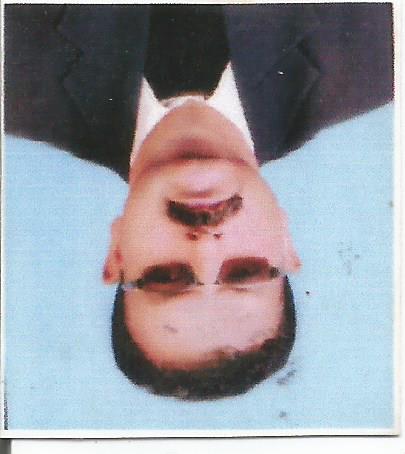 Designation: 		Senior Assistant ProfessorSubject: 		History Qualification: 	M.A, B.Ed., M.Phil., Ph.D.Area of Specialization: Modern KashmirEmail: 		 bhatmanzoorg@gmail.comPhone: 		 +919419441696|+919149921013      Workshops, Seminars, Symposia and Conferences attendedWorkshops:7 days workshop on “Greening of History” by NCERT Northern India Jaipur Ajmer.10 day workshop as District Resource Person at State Institute of Education Srinagar.7 day workshop on “Capacity Building Program” and worked as District Resource Person at District Institute of Education Shopian Kashmir.12 day workshop for teachers at elementary level of “Teaching English and Social Science” and worked as District Resource Person at District Institute of Education Shopian Kashmir.Participated in One Day seminar entitled “Role of Educational Institutions in Promoting Women’s Rights” at (Centre for Women’s studies and Research) in University of KashmirOrientation/|Refresher CourseAttended four week Orientation Course from 22-02-2008 to 18-03-2008 at Academic Staff College University of Kashmir.Attended three week Refresher Course from 06-02-2014 to 26-02-2014 at Academic Staff College University of Kashmir.Attended three week Refresher Course from 15-12-2014 to 03-01-2015 at Academic Staff College University of Kashmir.Attended three week Refresher Course from 08-03-2018 to 28-03-2018 at Academic Staff College University of Kashmir.Research Publications “Indus Valley Civilization and its Economy”, Published in the Journal Of Eurasian Studies Holland under ISSN: 1877-4199 in March 2014.“Kashmir and its Economy under Hindu Rule (Ancient Period)” Published in the International Journal of Culture and History USA under ISSN: 2332-5518 in November 2014.“Position of Women in the Indian Society” Published in the International Journal of Humanities, Social science and Education (IJHSSE) Under ISSN: 2349-0381 in May 2015.“Economy of Kashmir under Sultans (Sultanate Period) Published in the International Journal of History and Cultural Studies under ISSN: 2454-7654 in Oct-Dec 2015.“Mughals and Kashmir with Its Economy (1586-1752)” published in IOSR Journal of Humanities and Social science (IOSR-JHSS) Vol.22 Issue. 2, Feb 2017 under ISSN: 2279-0845.“Afghan Rule and Economy of Kashmir (1753-1819) published in IOSR Journal of Humanities and Social science (IOSR-JHSS) Vol.23 Issue. 3, March 2018 under ISSN: 2279-0845.